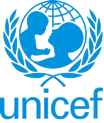 UNICEFUnited Nations Children’s FundJob ProfileI. Post InformationI. Post InformationJob Title: ICT Officer (Jr. Java Enterprise Edition Developer)Supervisor Title/ Level: ICT Officer, P-2Organizational Unit: PMU, Yemen Country OfficePost Location: Yemen CO, O/P Amman JordanJob Level: NO-1Job Profile No.: CCOG Code: Functional Code: Job Classification Level: (For non GJP)II. Organizational Context and Purpose for the JobUNICEF is a leading humanitarian and development agency working globally for children rights. Child rights begin with safe shelter, nutrition, protection from disaster and conflict and traverse the life cycle. UNICEF strive to ensure that all children are born alive, stay safe and keep learning.The Emergency Cash Transfer Project (ECTP) targets 1.5 million vulnerable beneficiary cases (over 9 million people) across all Yemen districts and governorates with unconditional cash transfers in response to the socio-economic crisis. The ECTP is being rolled out nationally by UNICEF as the executing agency, with funds and technical assistance from the World Bank through the International Development Association. UNICEF has established a Project Management Unit (PMU) with staff members operating in Yemen and Jordan, to oversee the implementation.The ECTP requires the implementation of a Management Information System (MIS) solution that supports the necessary emergency payment delivery functionality and ensures the security of beneficiary data. The ECTP relies heavily on technology and uses agile methodology and open source, i.e., cloud IaaS, Linux (CentOS), Postgres, JEE, Kibana and TeamGantt. The poor ICT infrastructure in Yemen and especially the challenges in terms of connectivity, required the use of a distributed solution based on Linux CentOS severs running minimal-MIS that replicate the deltas to the cloud-based IaaS main-MIS.Purpose for the Job: The purpose of this engagement is the maintenance, upgrade and full operation of the MIS.III. Key functions, accountabilities and related duties or tasksSummary of the key functions, accountabilities and related duties or tasks include:Assistance with the maintenance of the PMU;Complement and update all documentation: Meet software development best practices quality standards;Support, maintain and upgrade MIS: Fully functional MIS solution, both Main-MIS and Minimal MIS as well as data exchange with other providers;Any other related tasks.Assistance with the maintenance of the PMU:Hosting, other services or licenses accounts and access rights;Databases and databases dictionaries;Source code;Technical documentation.Complement and update the technical documentation to meet quality standards:Ensure all transferred items are complete with related documentationComplement and enhance database, code and technical documentation to meet quality standards.MIS maintenance and upgrades:Maintain the MIS source code and user experience for both the main MIS and the minimal-MIS;Analyze, design, develop, unit test, fix defects and other necessary tasks in order to successfully develop and maintain JEE based applications;Develop, maintain or build scripts to automate processes;Ensure proper data exchange with the distributed solution and other entities systems using RESTful web services;Build and maintain reusable web services template and catalogs;Assist with BI data sources, catalogs, dashboards, reports, related backend databases and extract data as needed for analysis and reporting;Efficiently collaborate with the back-end software developers;Help establish best practices and coding guidelines.Any other related tasks:Perform any related tasks requested by the direct supervisor or senior management.IV. Impact of ResultsICT underpins UNICEF entire operations, ICT is the backbone for the delivery of results. This role enables the provision and operations of Emergency Cash Transfers in Yemen in timely, secure and safe manner and in turn enable UNICEF to meet the goals as stated in the Country Programme Document, work plans and project charter.Any failures will affect the office daily operations and likely, the counterparts and implementing partners. Failures may as well, affect UNICEF ICT environment globally and possibly have legal or financial repercussions and potentially affect UNICEF brand and reputation.V. Competencies and proficiency (level) requirement:(based on UNICEF Competency Framework, listed in alphabetical order)V. Competencies and proficiency (level) requirement:(based on UNICEF Competency Framework, listed in alphabetical order)Core Values:Commitment;Diversity and inclusion;Integrity.Core competencies:Communication (1);Drive for results (1);Working with people (1).Functional Competencies:Analyzing (2);Applying Technical Expertise (2);Formulating Strategies and Concepts (1);Planning and Organizing (1).VI. QualificationsVI. QualificationsEducation:University degree (Bachelor or higher) in computer science, software engineering, information technology related areas. Professional JEE certification or software development is an asset.Experience:Minimum one (1) year of relevant professional experience in Software Development as JEE Developer with experience in CentOS Linux, Postgres, Java Enterprise Edition, RESTful Web Services, and Business Intelligence tools, preferably Kibana in large national or international entities.Ability to work with a team as well as independently in a multi-cultural and gender-sensitive environment.Language:Fluency in English is required. Knowledge of another official UN language is an asset.VII. CertificationVII. CertificationVII. CertificationSupervisorName: Signature: _____________________Date: Head of OfficeName: Signature: _____________________Date: 